Ficha de Matrícula – 2019.1Informações das atividades do mestrando:____________________________________________________________________________________________________________________________________________________________________________________________________________________________________________________________________________________________________________________________________________________________________________________________________________________________________________________________________________________________________________________________________________________________________________________________________________________________________________________________________________________________________________Campina Grande, ______/______/2019.              ____________________________				                    Assinatura do aluno                                                                          ____________________________                                                                                                                                                                                                                         Assinatura do orientador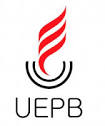 UNIVERSIDADE ESTADUAL DA PARAÍBAPRÓ-REITORIA DE PÓS-GRADUAÇÃO E PESQUISAPROGRAMA DE PÓS-GRADUAÇÃO EM CIÊNCIAS AGRÁRIAS MESTRADO (UEPB/EMBRAPA ALGODÃO)Nome:  Nome:  Nome:  Nome:  Nome:  Nome:  Nome:  E-mail:Matrícula: Matrícula: Fone Res.                                   Fone Res.                                   Cel.Orientador (a):                                                                                     Orientador (a):                                                                                     Orientador (a):                                                                                     Orientador (a):                                                                                     Coorientador:Coorientador:Coorientador:CódigoDisciplinas obrigatóriasCréditosMarque X na Disciplina15Dissertação06TOTAL DE CRÉDITOS